		Расписание занятий по дополнительным общеразвивающим программам                             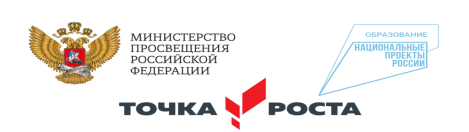 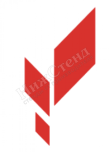 классыпонедельниквторниксредасетевое взаим.четвергпятница«Секреты правильного питания»Соловьева Е.В.315:30-16:1515:00-15:4516:20-17:05«Тропой В.К. Арсеньева»Захаренко И.А.6-815:10-15:5516:00-16:4516:50-17:3515:10-15:5516:00-16:4516:50-17:35«Мир живой природы»Новохатько Т.В.3-714:00-14:4514:50-15:3515:40-16:2515:00-15:4515:50-16:3516:40-17:2514:00-14:4514:50-15:3515:40-16:25«Мир через объектив»Самаркина Д.С.5-1115:10-15:5516:00-16:4516:50-17:3515:00-15:4515:50-16:3516:40-17:2515:10-15:5516:00-16:4516:50-17:35«Тайны океана»Захаренко И.А.5-815:00-15:4515:50-16:3516:40-17:2515:00-15:4515:50-16:3516:40-17:2515:00-15:4515:50-16:3516:40-17:25«Пластилиновая ворона»Новохатько Т.В.214:00-14:4515:00-15:4514:00-14:45«Атлас здоровья»Клец Е.П.9-1115:10-15:5516:00-16:4516:50-17:3515:00-15:4515:50-16:3516:40-17:2515:10-15:5516:00-16:4516:50-17:35«Студия живописи»Самаркина Д.С.5-715:10-15:5516:00-16:4516:50-17:3514:00-14:4514:50-15:3515:40-16:25«Юный натуралист»Роголева О.В.414:00-14:4515:00-15:4514:00-14:45«Я-конструктор»Потапенко Н.В.214:50-15:3515:00-15:4514:50-15:35